Cuando la gasolina se maneja y almacena en el sitio de trabajo, hay riesgo de incendio y explosiones. fallo de PPE.malas actitudes.lesiones de espalda. Elimine todas fuentes de ignición, como _________, en el área donde la gasolina es usada o almacenada. chispasflamas abiertasdescarga de estáticatodas las anteriores Después de reabastecer el equipo impulsado por gasolina, mueva el contenedor de gasolina a ____________ de distancia antes de encender la máquina. a pocas pulgadas3-5 piesun par de yardas o metrosal menos 50 piesSolo contenedores 		 y tanques portátiles deben ser usados para almacenar y manejar líquidos inflamables, como la gasolina. rojosaprobadosplásticosfuertesAlmacene la gasolina en un área fresca, seca, bien ventilada que esté lejos de la luz solar directa. El área de almacenamiento de gasolina debe estar separado del área de trabajo. VerdaderoFalsoCuando la gasolina se maneja y almacena en el sitio de trabajo, hay riesgo de 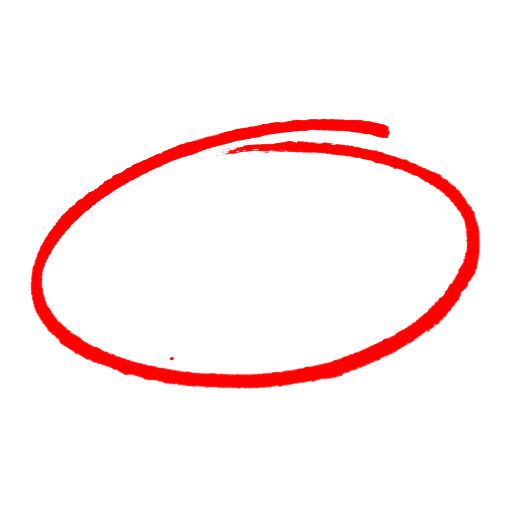 incendio y explosiones. fallo de PPE.malas actitudes.lesiones de espalda. Elimine todas fuentes de ignición, como _________, en el área donde la gasolina es usada o almacenada. chispasflamas abiertasdescarga de estáticatodas las anteriores Después de reabastecer el equipo impulsado por gasolina, mueva el contenedor de gasolina a ____________ de distancia antes de encender la máquina. a pocas pulgadas3-5 piesun par de yardas o metrosal menos 50 piesSolo contenedores 		 y tanques portátiles deben ser usados para almacenar y manejar líquidos inflamables, como la gasolina. rojosaprobadosplásticosfuertesAlmacene la gasolina en un área fresca, seca, bien ventilada que esté lejos de la luz solar directa. El área de almacenamiento de gasolina debe estar separado del área de trabajo. VerdaderoFalsoSAFETY MEETING QUIZPRUEBA DE REUNIÓN DE SEGURIDADSAFETY MEETING QUIZPRUEBA DE REUNIÓN DE SEGURIDAD